Holy Trinity SchoolFamily Handbook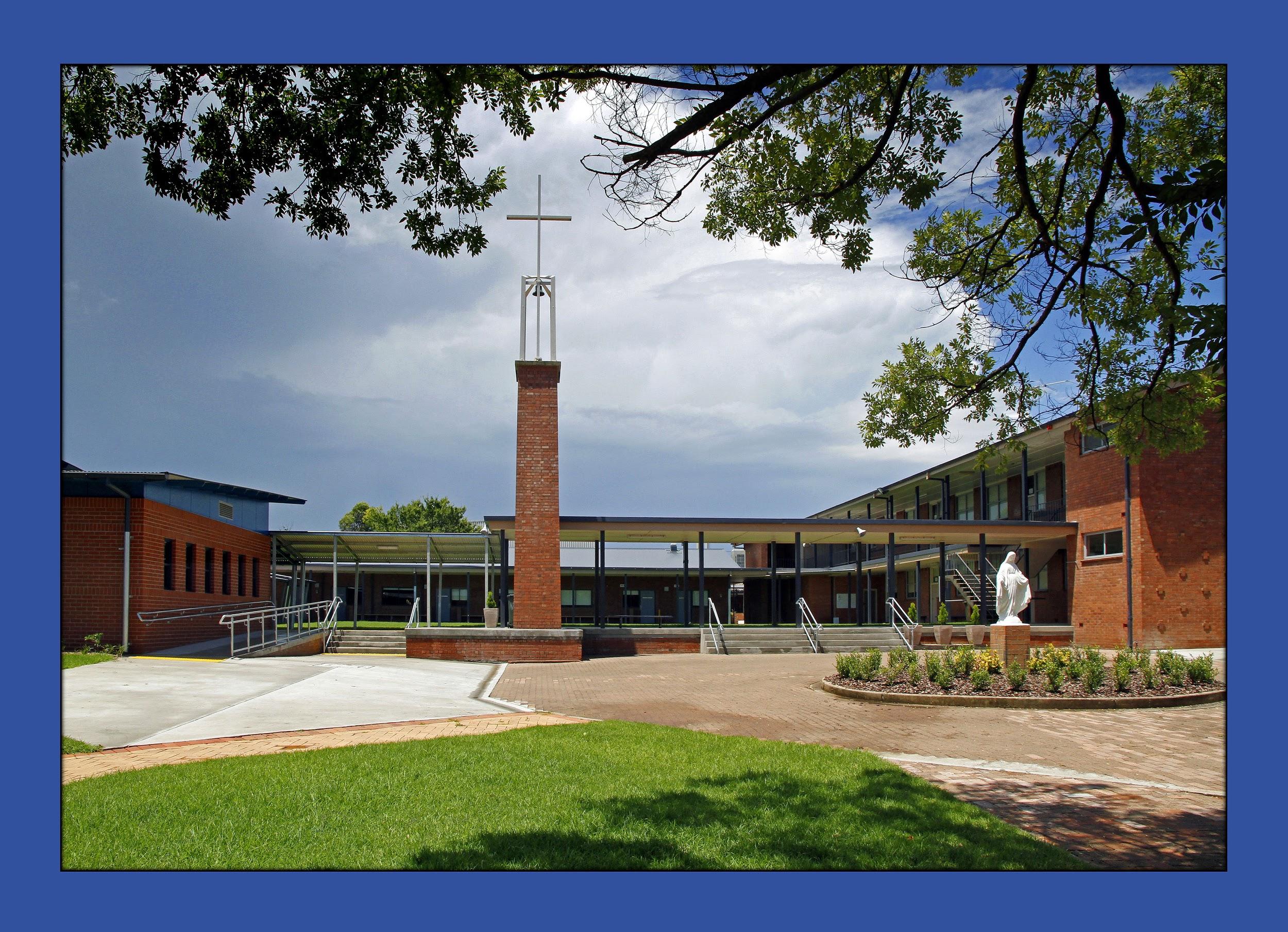 2021Welcome to Holy Trinity School. Holy Trinity has a rich history and an exciting future and is at the heart of the Church’s educational mission making connections between life, faith and culture. In partnership with the family, the school initiates teaching and learning activities in the Catholic tradition to nurture students development in the areas of spiritual, emotional, intellectual and physical development.We seek to create a school community where all members feel welcome and valued. Having a sense of belonging to a community is essential for our wellbeing.The teachings of Jesus Christ call us to live in relationship with others based on the timeless principles and values of honesty, trustworthiness, tolerance, inclusion, respect, responsibility and compassion so that ‘all may have life to the full’ (Jn 10:10). These principles and values underpin the ethos of our school.This Information Handbook is designed to answer your many questions, to provide you with information about our school, and to share the joy and enthusiasm we have for the Catholic Education of all the students who attend Holy Trinity School.If you have any questions about any aspect of the information contained in this booklet, please do not hesitate to see me.
Mrs Jillian RaingerPrincipalOUR VISION In the spirit of the Diocesan Mission Statement, to Proclaim, to Witness and to Serve……..It is our vision that Holy Trinity is a school based on Christian values where we maximise the learning experiences of all members of the school community so that they “may have life and have it to the full.” (John 10:10)OUR MISSIONTo create confident learners to “live life to the full.”SCHOOL PRAYERHoly Trinity, mystery of Godbe present in our lives.May the love of the Father protect us.May the light of Jesus shine in us.May the power of the Spirit inspire us to work togetherso that all may have life to the full.We ask this through Christ our Lord. AmenHISTORY OF HOLY TRINITYHoly Trinity School was officially opened and blessed by the Bishop of Armidale, Dr. Doody on Sunday March 31, 1963 before a crowd exceeding 1000. The Parish Priest at the time was Monsignor James Healey.The architect for the building was Mr. Terence A Daley, a former Fulbright Scholar whose practice was in Sydney. The building was erected by Ben Wade and Sons, well known local builders and was called at the time “a fine example of local craftsmanship”. The total cost was 80,000 pounds ($160,000) – 61,000 pounds for the actual building, the remainder for furnishings and equipment. The first buildings were the two-story block and the current library/food technology block. Together they comprised seven classrooms, a library, science laboratory, gymnasium, tuckshop, principal’s office and staff lunch room.The De La Salle Brothers, who already had a college in Armidale, were asked to staff the school. The first principal was Brother James Thomas who welcomed the 110 boys from fourth class primary to first form secondary on the first day, Tuesday, February 5 1963. Other brothers were Brother Bernadine Brell and Brother Arnold Lees. In 1966, three lay teachers joined the secondary staff. They were Mrs. Hayden, Mrs. Joan Hockey and Mr. Barry Slamon. At the official opening, Monsignor Healy said that the next project for the Inverell Catholic community would be to build a secondary school for girls. At that time girls were educated up to the level of the Intermediate Certificate (Year 9) at Sacred Heart School (located where the new church and presbytery now stand). Within four years however, the secondary department was to become co-educational. Since 1964, the secondary girls from Sacred Heart had been coming by bus to Holy Trinity for science lessons so as to use the better laboratory facilities. In 1967, the move was complete with secondary girls attending Holy Trinity for all lessons. Three Sisters of Mercy joined the staff at this time. They were Sister Mary Thomas (later Sister Maureen Heffernan), Sister Mary Bonaventure and Sister Mary Christopher.In 1968 a new block was built to house an Industrial Technology room and a new library. Once again, these extensions were totally funded by the Parish. In the early 1970s further accommodation was found necessary and with the assistance of a Commonwealth Government Grants, two science labs were built.By this time Catholic education in Inverell was split between three campuses. Holy Trinity consisted of boys from Years 4 to 6, with the secondary department from Forms 1 to 4, co-educational. The original Sacred Heart School catered for both boys and girls from Kindergarten to Year 3, while St. Mary’s on Ross Hill catered for girls from Years 4 to 6. During 1975, Sister Mary Vianney (Principal of St. Mary’s Ross Hill) and brother Vincent Keating (Principal of Holy Trinity) could see that Catholic education would be best served if all primary classes were taught on the one site. The proposal was enthusiastically supported in the Parish, so timber buildings from Copeton Dam were purchased and converted into six primary classrooms. In 1976 all primary classes were moved to the Holy Trinity campus with Sister Vianney (later Sister Mavis) as Primary Coordinator. The two departments (Primary and Secondary) were administered separately but liaised closely.At this time, plans were also being made to move the K-2 students from the original Sacred Heart School to Holy Trinity. The building of the infants’ department commenced in 1978. The six classrooms and the Administrative block cost $350,000, $110,000 of which was a grant from the Commonwealth Government. The new buildings were officially opened by Senator J. L. Carrick, Minister for Education, and solemnly blessed by Bishop Kennedy on February 11, 1979. Sister Mary Bernard continued as principal of the Infants’ Department. Thus by 1979, all classes from K to Year 10 were located on the one campus and Holy Trinity School as it is now was a reality.More changes occurred at the end of 1978 when the De La Salle Brothers withdrew from the school. Mr Jim Doran was appointed, as the first lay principal of the Primary and Secondary Departments in 1979. The concept of a central school from K-10 had been developing and in 1981 Mr Laurie Breen was appointed principal of the whole campus. Also in 1981, building commenced to replace the old Copeton Dam buildings in the Primary Department. Eight new classrooms, a Primary Co-ordinator’s office, AV room and an upgraded canteen block were constructed at a cost of $350,000 of which the Commonwealth Government contributed 80%. The classrooms featured concertina doors in adjoining rooms, while the AV room provided tiered seating and special lighting for use in drama, assemblies and liturgies. The 185 students from Years 3-6 moved into the new rooms in September 1982. The buildings were officially blessed by Bishop Kennedy and opened by Mr Ian Sinclair on November 28, 1982. In 1987, further renovations provided a new library where the old gymnasium once stood.Mr Breen retired at the end of 1987 and was replaced by Mr Tim Newberry in 1988. During his time as principal, Mr Newberry was responsible for considerable upgrades to the facilities at Holy Trinity, the most notable being the provision of multi-purpose hall, opened in 1991. This provided facilities for musicals, liturgies, assemblies and indoor sports. Other improvements included the provision of extensive ICT facilities, air conditioning of classrooms, office extensions, upgrades to the school oval and Infants playground and beautification of the front school grounds. These improved facilities, combined with an excellent standard of education contributed towards a steady increase in school numbers, necessitating the building of two new classrooms in 2003. In 2005, Mr Tim Newberry retired after being Principal for 17 years. Mr Newberry was replaced by Mr David McNeale. Holy Trinity continued to grow under the stewardship of Mr. McNeale and the Science Laboratories were renovated in 2007. Plans were initiated for a new Industrial Technology and Food Technology block, a Performing Arts Centre and Library and ICT classroom. The refurbishment of the Administration block, the old Library block, which has become classrooms and offices and the Primary Office, which is now the Student Support classroom, completed the development.In 2009, Mr McNeale resigned to take up a Principalship in the Townsville Diocese and Mrs Val Thomas was appointed as Principal from 2010. Mrs Thomas had previously taught at the school from 1980 to 1985.The building project began in May 2010 with a Turning of the First Sod Ceremony and was completed in the second semester of 2011. The Agriculture Plot was improved in 2011 with renewed fencing, drainage and an equipment upgrade.The K-2 classrooms will be refurbished in 2013 providing Holy Trinity with excellent facilities for K-10. In 2014 the Sapphire Schools Agriculture Trade Training Centre was opened at the Agriculture Plot. In 2015 Mrs Jillian Rainger, a former student, was appointed Principal.STAFF INFORMATION
Address:							40 Moore St
   								P.O. Box 618
  								Inverell NSW 2360

Phone: 							(02) 6722 4066

Fax: 								(02) 67 222116

Email: 							invadmin@arm.catholic.edu.au

Internet Site: 						www.holytrinity.nsw.edu.au

Parish Priests: 						Father James Poovathinkal
Principal: 							Mrs Jillian Rainger

Assistant Principals: 					Miss Kim Bailey (Secondary)
   								Mrs Trisha Dal Santo (Primary)

Religious Education Coordinator: 				Mrs Mary-Jane Guest 

Co-ordinators/LoP’s: 					Mr Steve Lewis 										Mr David Koch								Mrs Cathy Koch								Mrs Christine McLachlan								Mrs Aimee Gaias									

Chaplain: 							Mrs Sharon Hollis

Librarian: 							Mrs Toni Fraser

Inclusion Support Teacher: 					Mrs Carole McNeil 
  								
Teaching Staff: 					Primary – K-6: 	Mr Peter BazMrs Angela De GunstMrs Robyn DitchfieldMrs Claudia DolbelMrs Cathy DoyleMrs Aimee GaiasMrs Madeline DevlinMrs Samantha GleesonMrs Cathy LaneMiss Carmel McCoskerMrs Tania MooreMiss Phoebe GoddardMrs Terri-Lea SeligMiss Emma StarkieMrs Renee StewartMrs Laurelle WalesMrs Anna BergerMs Megan WilsonMiss Maryann WilsonMrs Christine ZellSecondary: 					Mrs Angela EastMr Peter EhsmanMr Anthony GaiasMr Will GilsMs Alana GoldmanMrs Lee HammondMrs Helen HardyMr Blake UebergangMr Steve LewisMrs Stephanie MarshallMrs Veronica McCormickMrs Christine McLachlanMrs Jane TaylorMrs Kathy TownsendMiss Claudia CushAncillary Staff:
Office Manager: 						Mrs Paula Girle 

Principal’s Secretary: 					Mrs Cathy Dyer

Office Assistant: 						Mrs Michelle Swadling								Mrs Cherie Felton								Miss Melanie Dyer
Library Assistant: 						Mrs Sharon HollisScience Assistant:						Mrs Kate IrwinFood Tech Assistant:						Mrs Gabe Adams 

Canteen Manager: 						Mrs Gabe AdamsCanteen Assistant:						Mrs Anna McCuddenEducation Assistants:	Mrs Tracie Higgins (AEA)
Mrs Heather Williams	Mr Sam WhiteMrs Sharon MortonMs Sarah BrockwayMiss Kate McCoskerMiss Courtney FlemingMrs Kate IrwinMrs Angela GallagherMiss Pip McNeilMr Josh Stewart
ICT Assistants: 						Mr Michael Grant

Grounds and Maintenance: 					Mr Brett Higgins
    								Mrs Cherie Felton

Agriculture Assistant: 					Mr Ian Townsend Cleaners:							Mrs Kerry Campbell								Mrs Margie Mitchell								Mrs Dee DelaneyAboriginal EducationIndigenous students are supported by an Aboriginal Education Assistant who enhances learning opportunities in the classroom and out on the playground. Throughout the year a number of focuses on Indigenous culture occur.  These include Harmony Day, NAIDOC Week and the Warramalaya Retreat for secondary students and offer opportunities for Aboriginal students to help all members of our school community to gain a greater understanding and appreciation of Aboriginal culture.Holy Trinity is involved in local Aboriginal activities and celebrations.  As well as taking part in community activities, the school invites members of the local Aboriginal community to events and to share their culture with indigenous and non indigenous students. All these activities help support the Indigenous perspective in our curriculum and build a spirit of reconciliation within the school community.Absences from SchoolRegular attendance at school is essential if students are to maximise their potential.Schools, in partnership with families, are responsible for promoting the regular attendance of students. While parents are legally responsible for the attendance of their children, school staff, as a part of their duty of care, monitor part or whole day absences.Parents are responsible for:enrolling their children of compulsory school age in a government or registered non-government school or registering them with the NESA for home-schooling;ensuring that their children attend school regularly;explaining the absences of their children from school promptly and within seven days to the school;taking measures to resolve attendance issues involving their children.The roll is marked by teachers each morning before classes begin. Any student arriving at school after the first bell must report to the office to be marked as "Late". Failure to follow this procedure may result in a student being marked absent on the roll. Appointments for students during the school day are discouraged. Any student leaving during school hours must be signed out at the office by a family member.Families are required to explain a student's absence within 7 days. This can be done by telephoning the school office, by email to absences@holytrinity.nsw.edu.au, replying to the COMPASS SMS by email sent by office staff or by letter to the school office. The principal or authorised member of staff will undertake all reasonable measures to contact families promptly concerning an unexplained absence. Contact with the family may be made either by telephone, letter, or email.  If an absence is not explained within 7 days, the roll cannot be amended and the absence remains as unexplained.Principals may decline to accept as satisfactory an explanation for an absence and parents advised in writing of this decision and the reason Principals may request medical certificates or other documentation when absences explained as being due to sickness are frequent or prolonged. Where principals have concerns about medical certificates being produced for absences, they can ask the parent to request that the doctor write on the certificate the statement "this child is unfit for school" with specified dates included. Where principals have ongoing concerns, they can request the parents "consent to contact the doctor. If the request is denied, or if the principal is still not satisfied with the reason for absence, they can record the absence as "unjustified".When a student is going to be absent for more than 10 school days a formal application of leave must be made by filling out the Extended Leave form available at the Front Office.Accidents at SchoolIf a student has an accident requiring medical attention while at school, expenses are covered as usual by Medicare and/or private family Health Insurance if applicable.Holy Trinity School has in place CCI Child Care - 24 hour Accident Insurance cover for students. Details can be obtained from the School Office.The School has a blanket Ambulance Policy that covers students requiring an ambulance from School to hospital or if on excursion or at sport, to the nearest hospital. Any additional transportation costs are the responsibility of the student's family.Allergies and Anaphylaxis (see Medication section) Altar ServersBoth boys and girls of Catholic faith can volunteer to be an altar server. They must have received the Sacrament of First Eucharist. Students and their families must be committed in this service. The students are trained for this role by a priest or layperson.. These students also assist at school Eucharistic celebrations.Anti-Bullying and Safe and Supportive Learning EnvironmentThe school follows the Diocese of Armidale Anti Bullying Policy and procedures. Holy Trinity promotes a restorative approach and, as a Catholic school, aims to keep members of the community in right relationship. A copy of the policy is available on the CSO website www.arm.catholic.edu.au or from the school office. Students who are teased or harassed can obtain support from class teachers, secondary pastoral care teachers, our Chaplain, the Assistant Principals and Principal. Please contact the school if you have any concerns that your child may be having difficulties.AssembliesWeekly assemblies are held in both the Primary and Secondary departments. The school community gathers for special occasions during the year. Times are advertised in the newsletter.Behaviour Management and Pastoral CareHoly Trinity follows the Diocesan Behaviour Management Guidelines and has in place procedures that utilise a restorative approach and foster the development of self-discipline and tolerance in all aspects of life. The CSO document “Living Well, Learning Well” outlines our philosophy on student wellbeing and academic care.This is promoted through the:development of attitudes of responsibility;provision of skills and techniques to achieve self-control;inclusion of students in the formulation of suitable consequences and goals. School Behaviour ExpectationsStudents are expected to adhere to the school’s standards for:Behaviour, dress and disciplineApplication to course work and studyParticipation in school activitiesRespect for people and propertyObservance of Rules for Living - I am safe; I am valued, respected and cared for, I am a learnerParticipation in faith practice and worshipBell Times and School HoursStaff supervision in the playground commences at 8.30am and students should not be in the school grounds before this time.  After school supervision concludes when the last bus leaves at approximately 3.45pm. All students must be collected by this time.Infants and Primary:Classes commence 			8.55amLunchtime 				11.40am - 12.10pm Recess 				1.10pm - 1.55pmClasses conclude 			3.20pmSport is held on Friday.Secondary:The secondary timetable consists of six fifty minute periods per day.Classes commence at 8.50am Roll Call                    	 8.50amPeriod 1                      	9.00amPeriod 2                     	9.50amShort Break              	10.40amPeriod 3                    	10.50amRecess                     	 11.40amPeriod 4                    	12.00pmPeriod 5                    	12.50pmLunch                          	1.40pmPeriod 6                      	 2.30pmClasses conclude 	3.20pmSport is held on Thursday afternoon. Lunch is at 1:10 on Thursdays.Bicycles/ScootersThe  law  requires  that  students  must  be  over  the  age  of  12 years  to  ride  a  bikeunaccompanied. Bikes and Scooters may not be ridden in the school grounds, but must be walked from the Moore Street entrances to the bike racks/classroom and vice versa in the afternoon. The bike rack area is out of bounds at all other times.Book ClubThe school participates in Scholastic Book Club so that the students may have access to interesting books, suited to their age and interest at a reasonable cost. A catalogue and order forms are sent home with the students once a term. There is no pressure to purchase any books.Please assist by:returning the order form by the date specifiedsending money and order forms to the class teacher in a sealed envelope marked Book Club and with the student's name, class, and the amount of money marked clearly on the outside.Ordered onlineCheques must be made payable to Holy Trinity School.Bus TravelStudents in Kinder to Year 2 are eligible for free bus travel (please note that some visa restrictions apply for overseas students)For students in Years 3 to 10 to be eligible for free bus travel they must either live outside a 1.6 km radius of the school, or be more than 2.3 km direct walking distance from the school. A bus form must be completed by parents before students can commence bus travel. (Forms are online and information is  available at the School Office.)Parents are asked to contact the appropriate bus company for details of their child's bus number, pick-up and drop-off places and bus times.If a student ceases to travel on a particular bus, parents/carers are asked to notify the school office promptly. New forms must be completed for change of address, or when the student progresses from Year 2 to Year 3.Parents, whose children experience difficulties whilst travelling on the bus should contact the Bus Company concerned to begin with.Free travel is only given to those children who travel between school and home. Government regulations have determined that overseas students on some visas are not eligible for free bus travel.  Information can be obtained from bus companies or the Principal's Secretary.Bus ProceduresAt the conclusion of the school day, K-2 students gather at the front office and are escorted to the Bus Bay by the supervising teacher. Primary and Secondary students are to leave their classrooms and assemble in the designated Bus Bay areas. In an orderly manner students move to the kerbside and alight their bus as instructed by the supervising teacher.Code of Conduct for School Students on BusesIt is every student's responsibility to behave in a manner that ensures the safety and comfort of passengers and drivers. This includes:Respect the needs and comfort of other passengers (e.g. no use of offensive or racist language, fighting, spitting, placing feet on seats, throwing things in or from the bus, eating or drinking, except water, unless the bus operator gives written permission)Give up seats to all adult and disabled passengersAdhere to the law that bans smoking on busesObey reasonable directions from the driver (e.g. where to sit or to remain in the bus)Keep arms, legs and head inside the busRefrain from attracting the attention of the driver except in the case of an emergency Respecting PropertyEnsure that buses are not vandalisedReport any vandalism e.g. graffiti and window etching Holding PassesShow travel passes or tickets to the driver on boarding and when requestedUse the travel pass only for its intended purposeKeep the pass for own use- passes must not be lent to other students or borrowed from others.Disobeying these rules may lead to the withdrawal of school bus travel passes and/ orprosecution.Remember - a Bus Pass is a privilege not a right. Respect it.Bus Companies:Lnverell Bus Service 67223598 McCosker's Bus Service 67210021 Symes Bus Service		 67221897BYOD Students in Year 7 are required to bring an Apple iPad to school. Year 8-10 also bring an iPad. There are no specific requirements except that it is to be an Apple iPad but do recommend as much storage as you can afford.  iPad’s can be purchased from local retailers or online. On our school website under Education Services, there is a link to a BYOD service provider. You are able to purchase through this site as well.CanteenThe Canteen is open during breaks every school day. Orders for lunch are placed online via http://www.flexischools.com.au. Students can purchase snack food at snack and recess. Secondary students can also purchase food at 10 minute break.The canteen relies on volunteer helpers. Families who can assist are asked to contact Canteen Manager to be placed on the roster. All volunteers must sign into the school at the office each time they come in to assist and provide their WWCC or fill in a Declaration Form if applicable.The canteen menu is available via the link on the school newsletter.Centacare CounsellorA Centacare counsellor visits Holy Trinity on a regular basis and is available for consultation by students, parents and teachers. Further details are available from the class teacher, the Assistant Principal or the Principal.ChaplainOur Chaplain supports the school on a part-time basis by providing comfort and support to students and staff, such as during times of grief, supporting students and staff to create an environment of cooperation and respect and being approachable by all students, staff and members of the school community. The chaplain may be contacted through the School Office.Change of Contact DetailsIt is important that parents notify the Office with any changes to their contact details. This includes email addresses and mobile phones.Child Protection LegislationChild Protection involves complex and sensitive issues. Child Protection Legislation includes a focus on sexual abuse including exposure to child pornography, physical abuse, psychological abuse, and neglect and domestic violence.The Catholic Schools office has in place policies and procedures to ensure that schools, including Holy Trinity, can be protective, positive and safe places where children sense they belong and can succeed. Diocesan documentation relating to Child Protection and further links can be found on the Catholic Schools website at www .arm.catholic.nsw.edu.au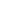 Children Leaving SchoolChildren needing to leave the school during school hours are sent to the Office where families must sign them out. Families must wait for students at the office and are not permitted to visit classrooms without prior arrangement with the classroom teacher. Students must be signed back in at the Front Office when they return to school.Families are asked, where possible, to try to make  appointments outside school hours.Families collecting students after school are asked to meet them at the "kiss and drop" area adjacent to the Administration Centre (parents must wait in their cars as this is not a parking area) or in the adjacent Mather Street where a teacher is on duty until 3.30pm. These are the only designated safe areas for the students.Families are not permitted to park in the school car park, bus zones or private driveways.Communication from Home to SchoolThe involvement of families with all aspects of their children's education is encouraged. It is therefore important that parents are familiar with the communication channels that are in place at the school and feel comfortable in accessing them.Pastoral Care -Families are encouraged to discuss matters pertaining to student pastoral care and wellbeing with the class teacher in the Primary Department or the Pastoral Care teacher in the Secondary Department. This includes playground and classroom matters. It is always best to address issues before they escalate and teachers will appreciate early notice so that appropriate actions can be taken quickly to resolve the situation.Student Learning - Questions  about learning and teaching, classroom work ethic and academic progress are directed to the class teacher in the Primary and the Subject teacher in the Secondary Department.Serious Pastoral or Education Matters - If the teacher considers it necessary, he/she will involve the Assistant Principal in the matter. This may include seeking advice or passing the matter on for resolution.In the case of a very serious matter, a family may request an appointment with the Assistant Principal or Principal directly.Religious Education or Sacramental Programs - Matters related to the Religious Education Program should be referred to the Religious Education Co-coordinator.Serious Child Safety Issues and Pastoral Care Issues, Difficulty with Payment of Fees, Custody and Legal Matters -Very serious issues such as Child Protection or safety issues must be raised immediately with the Principal, who also deals with matters around difficulty paying school fees, enrolment and departure of students and legal matters such as custody and child access. The Principal, often with the Assistant Principal, may become involved in other matters that have been unable to be resolved with the class teacher. To arrange an appointment with the Principal, please contact the School Office.Matters Unresolvable at a School Level - matters that cannot be resolved at the school level may be referred to the Catholic Schools Office in  Armidale.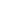 The school community values the opportunity to discuss important matters with parents and encourage the use of these communication channels. If a parent is unsure about whom to contact, the School Office can always provide direction and advice.Matters can only resolved if the school is made aware of them - discussion outside the school will never be productive or helpful because it cannot lead to a collaborative solution. The Principal and staff are committed to working with parents to provide advice and feedback and to resolve issues.Meetings with Class Teachers, Assistant Principals and Principal can be arranged by phoning or emailing the school or sending a note requesting an appointment.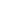 Family ConferencesFamily Conferences are held during Terms 1 and 3.PermissionNotesSigned notes are needed from families if:a student is absent from school (an email to absences@holytrinity.nsw.edu.au, reply to SMS text, COMPASS, phone call to the Attendance Officer at the school will also be accepted) a student needs to leave the school groundsthere is a change of address or transport arrangementsa student needs to take medicationa student is not in the correct uniformthe student is taking part in school excursions.Communication from School to HomeCommunications channels include:The School Newsletter available electronically fortnightly on Tuesdays. Families are asked to read these carefully and keep them for further reference regarding forthcoming events and dates. This is our main way of communicating with everyone at home. Newsletters are also available on the school's Web Site www.holytrinity.nsw.edu.au, COMPASS and Facebook page.Compass App1. Search for “Compass School Manager”iTunes Apps Store - Android App Store - Google Play. 2. Search for Inverell (search for the town, Holy Trinity will bring up too many school results)3. You will be asked to put in your individual login details.  4. You will then be taken to the homepage of the APP  5. If you haven't already logged into the parent portal on the internet, you will be prompted to update your email and mobile number. 6. Once you have completed all these steps school notifications will be sent straight to your phone. Facebook PageInformation about school activities and photos are published on the school's facebook page at https://www. facebook.com/holytrinityinverellSchool CalendarA term calendar is published and is available on the website. Families are asked to keep this for a ready reference. Dates of activities not included are put in the newsletter each fortnight.Notes will be sent at different times regarding specific matters and on many occasions these  will  require  parents to  complete  permission  notes  to  attend  school  functions, excursions etc.Parish School News will be incorporated in the weekly newsletter.Complaints and Grievance ProceduresThe school follows the Diocesan Complaints and Suggestions Policy. A copy is available on the CSO website at www .arm.catholic.edu.au or from the school office. Resolution of concerns or complaints is a high priority at Holy Trinity so that a positive and harmonious relationship is promoted across all areas of school life. A restorative approach to concerns is utilised. Parents/carers are encouraged to contact the relevant school personnel to discuss concerns or complaints.Corporal PunishmentStaff and volunteers in all schools of the Diocese of Armidale, are prohibited from using Corporal Punishment. Corporal Punishment is defined as the application of physical force in order to punish or correct a student, but does not include the application of force taken to prevent personal injury, damage to, or destruction of, property of any person, including the student.  Custody IssuesIf students are subject to custody orders then a copy of these orders MUST be given to the school at the point of enrolment or at the time of issue.EnrolmentThis section is separated into three sections:Enrolment Policy and General Enrolment ProcessSpecific Kindergarten Enrolments For The Following YearSpecific Year 7 Enrolments For the Following YearEnrolment Policy and General ProcessThe school follows the Diocesan Enrolment Policy and welcomes enquiries regarding enrolment from all parents/carers seeking a Catholic education for their daughter/son. Catholic children and children of other religions will be accepted if a vacancy is available and parents are prepared to subscribe to the philosophy of the school, as outlined in the school's Mission Statement.Priority for acceptance of enrolment applications will be based on the following categories:1: Families with students already in the School. 2: Catholic families residing within the Parish. 3: Applications from other Catholic families.4: Parents who are ex-students of Holy Trinity School.5: Other students.Parents of students of other religions must understand they are committing their children to Catholic Education and that Religious Education classes are an integral and compulsory part of the curriculum for all students.  There is a limited intake of other than Catholic Students provided that:the Principal and Parish Priest agree;there are vacancies;the student participates in all Religious Education programs;following an interview with the parents the principal is convinced that they are in complete agreement with the philosophies and practices of the school.Children with disabilities may be enrolled (in accordance with procedures established by the Catholic Schools Office and published in a brochure included in the Enrolment package) provided that the school can offer adequate facilities and personnel to cater for the needs and development of these students throughout their education at Holy Trinity School.The enrolment of students who are not permanent residents of Australia will be in accordance with government legislation and the requirements of the Catholic Schools Office.The age guidelines for compulsory schooling, legislated by the State Government, will be adhered to.Where a family has students accepted for enrolment, the school accepts a commitment to provide an ongoing place for the students of that family provided that behavioural and financial arrangements, etc. are satisfactory to the school.The school will attempt to ensure that closing dates for enrolment applications are made known through Prospectus materials and the school Newsletter.  However, once the advertised closing date has passed, it may not be possible to service late applications. Some applications may be unsuccessful. Waiting lists may be developed and implemented when and where necessary.The process for enrolling at Holy Trinity is as follows:Parents/carers complete the Enrolment Form, which must be signed by both parents if they share responsibility for the students schooling.Copies of the following documents are to be returned to the school, together with the Enrolment Form:Proof of student's residential address (rates notice, electricity account)Birth Certificate or identity documentsCopies of family law or other relevant court ordersCopy of Immunisation history statementCopies of Baptismal certificate and other sacramental documents (if applicable)Reports from previous schools (for Years 1-10)If the student is not a Permanent Resident a passport and visa is requiredThe Registrar will contact the parents/carers to arrange an enrolment interview with the Principal and Assistant Principal. Both the parents and the student attend this interview.Parents/carers are usually advised by telephone of the outcome of the application. If the application is successful, an Acceptance Offer and commencement date is determined.  A comprehensive Enrolment Acceptance Form is completed by all parties who are responsible for the enrolment of the student. This binds parents to the enrolment conditions, including the full and frank disclosure of all information relating to the child at the time of enrolment and the timely payment of fees.Special arrangements are in place for students enrolling to commence at the beginning of the following year. They are as follows:KindergartenStudents applying for enrolment at Holy Trinity School are subject to the enrolment policy formulated by the Catholic Schools Office. This policy states: Children, who turn five years of age by July 31 during the year of enrolment to Kindergarten, may be admitted.Children, whose birthday occurs later than July 31 during the year of enrolment to Kindergarten, should only be considered in exceptional pastoral circumstances. In all such cases, the Parish Priest is asked to be involved in discussions with the parents, and the Catholic Schools Office should be informed prior to any decision being reached. The Kindergarten Enrolment Process is as follows:Parents obtain the Prospectus at the Open Day in Term 2 and complete the Application Form, which is returned with the required documentation (as listed above).Parents are contacted by the Registrar to arrange a meeting time with the Principal early in Term 3. Parents and the child attend this meeting. Places are offered in early Term 3. The transition process commences in Term 3 and concludes in November with transition visits and a Parent Information Meeting.Year 7 Holy Trinity accepts students from Catholic primary schools in the local area subject to vacancies. Students who wish to enrol in the Secondary Department must meet the enrolment criteria. The Year 7 Enrolment Process is as follows:Parents obtain the Prospectus at the Open Day and complete the Application Form, which is returned with the required documentation (as listed above).Parents are contacted to arrange an enrolment interview with the Principal and Assistant Principal in Term 3. This is attended by parents and the student. Places for successful applicants are offered in Term 3. The transition process commences in Term 3 and is ongoing.Other Year GroupsStudents may be accepted in other year groups if vacancies exist. The enrolment process follows the steps included in the General Enrolment Section above.Departure from Holy TrinityParents/carers are required to notify the Principal in writing of any intended student departure. Parents are required to complete a Student Departure Form. All outstanding fees are to be paid prior to departure and any school resources such as texts or library books returned.It is a legal requirement that parents/carers of children under the minimum school leaving age of 17 provide Holy Trinity with the name and location of the school where their child has been enrolled prior to departure.Evacuation/LockdownThe School has in place evacuation and lockdown procedures as a part of the Critical Incident Policy. Regular drills take place so the students can become familiar with the processes outlined in the policy.ExcursionsExcursions are part of the teaching and learning programme and greatly benefit and enrich the student's education.Families will be informed in writing prior to the excursion and for major excursions must return a permission note to the student's teacher before participating in the excursion.Staff are accredited with CPR training and Risk Management strategies are developed for each excursion.In order to participate in an excursion, a student must display responsible behaviour at all times throughout the year, as participation in excursions is a privilege not a right.Major ExcursionsPrimary - students have the opportunity to participate in major excursions in the senior primary years.Secondary - students will have the opportunity to participate in a major excursion in Year 8 and Year 9. In Year 10 students attend a Christian Living Camp at Copeton State Waters and participate in a Work Experience program.Payment for ExcursionsPayment for excursions must be finalised prior to the event. First AidOnly minor first aid will be administered by school staff.  In cases of serious injury appropriate medical support and advice will be sought. (See also Medication Section).Head LiceIf students have head lice, it is suggested that parents:check all other members of the familyshampoo with one of the preparations available from any chemistnotify the Schoolkeep the student at home until all eggs have been removedkeep long hair tied backimpress upon the student not to play with one another's hairask students not to share hatsHealthIt is wise to keep the student at home if they are showing signs of illness before leaving for school. This is a good port of call for knowing whether to send your child to school:If you have to give your child Panadol or Nurofen for a fever today, they should stay home tomorrow.If your child has a hard cough, constant runny nose, sore throat or swollen glands they should not be at school tomorrow.If you have given them Panadol or Nurofen in the morning to get them “through the day” then they should not come to schoolIf your child has vomiting and/or diarrhoea today, they should not come to school for 48 hours after symptoms have resolved.This helps prevent the spread of illness to others. If your child is unwell at school we will contact you to collect them. It is important that the school has current records of phone contacts in case a student needs to be collected to go  home because of illness or accident.  Holy Trinity School follows and complies with all NSW Department Health guidelines in regard to COVID 19. Families are informed of these protocols and expectations via all the normal communication channels.  Below are common childhood illnesses that require specific treatment in relation to schools. When we are informed of these conditions we send home the latest fact sheet.HomeworkFor K-6 students homework expectations will be given at the beginning of the year.In the Secondary Department, homework may be set by the KLA  teacher and can consist of catching up on work, doing assignments, finishing class work, revising for tests and assessments. Homework may also include completing online tasks and activities.It is the student's responsibility to ensure that assignments are completed and submitted by the due date. Failure of home based computer or ICT equipment will not generally be considered as a satisfactory reason for late submissions.ImmunisationAs part of the enrolment process parents are required to provide the school with a record of their child's immunisation status. In the event of an outbreak of childhood disease, Department of Health processes will be put into place. This may result in a student who is not immunised being excluded from school.Information Communication TechnologyICT is an essential component in school education. All students have access to technology, either in the Computer Laboratories, the Library or within their classrooms. Students must abide by the Computer Code of Conduct.In  Year 7 all students are required to bring an iPad. Details of the program and requirements are available from the school office. The Principal has details of the financial support plan if needed to ensure that all students can participate in the program.LibraryThe school library is well equipped and resourced from school funds and Parents and Friends support. The Library is open for student use between 8.30am and 3.30pm.Kindergarten to Year 6 classes have set Library lessons each week. The students are encouraged to borrow books each week for home reading and should have a library bag for this purpose. Families are asked to remind children to return borrowed books to the class library box after use. Lost PropertyAll clothing and articles should be marked clearly if your family name.. If property is lost, families and students are welcome to look in the Lost Property Box located in the Front Offic  and Secondary Staffroom.  Unclaimed clothing will be sent to the St Vincent de Paul Society at the end of the year.MedicationIn order to comply with government regulations the school is required to follow the procedures outlined below for administering any medications.Medication should be sent to school in the container originally dispensed in, labelled with clear instructions, and handed into the Frontl Office, along with a form of authorisation signed by a parent. The link for this form can be found in the Newsletter.Under Work Health and Safety regulations, the school is required to maintain careful records of all administrations of medication. The school is not permitted to administer over-the-counter analgesics (such as Panadol) to children without written parent consent.Parents are required to advise the school of any chronic illnesses or allergies (including anaphylaxis) at the point of enrolment or as soon as they are diagnosed so that management processes can be developed and published to all staff, if necessary.Parents must advise the school immediately of any changes to medication or management of illnesses or allergies.Mobile Phones and TechnologiesStudents are not permitted to use mobile phones or other technologies at school unless directed to by a teacher. The school accepts no responsibility for the loss or damage of mobile technology items.National and State TestingAll students in Years 3, 5, 7 & 9 sit for the National Assessment Program Literacy and Numeracy Testing (NAPLAN) annually. As a result of NAPLAN each student's level of achievement is reported against the agreed national benchmarks of student achievement. Information is available on the My Schools Website or the School Annual Report which is published on the Holy Trinity Website. In Year 8 the students sit annually for the VALID science test.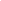 Students are also given the opportunity to participate in State and National Competitions in a variety of other KLAs.Parents and Friends AssociationIn cooperation with the Parish Priest, the Principal and the School Board, the Parents and Friends Association assists in maintaining and improving the educational facilities of the School through fundraising and also plays a role in parent networking.All parents are encouraged to become active members of the P&F, which meets on the first Wednesday of the month in the Meeting Room.. The time is advertised in the newsletter Further information about P & F and contact details for members of the P & F Executive is available on the school website or from the Office.Family  Helpers and VolunteersFamily support is one of our most valued assets. Support can be offered in such areas as excursions, swimming lessons, sports carnivals, the canteen, library, fundraising and working bees.Due to Child Protection legislation all helpers and volunteers must follow the Working with Children requirements and report to the Office on arrival each time they volunteer at the school. A volunteer WWCC check is recommended for all parents and can be obtained at https://www.kidsguardian.nsw.gov.au/child-safe-organisations/working-with-children-check or they must fill in a Declaration form available at the Front Office.Private Car AllowanceSome parents may be eligible for Private Car Allowance if they are required to drive their child more than 1.6km (walking distance) from the nearest transport pick-up point. Please contact the School Office for details.Religious EducationReligious Education is taught in the context of a partnership between the home, school and parish. It is our task as Christian educators to help our children access the Word of God in the Scriptures, the Church's Tradition, and in their own lives and experiences.All children are involved in the spiritual life of the school and each department celebrates Prayer Celebrations (Infants) and Mass, at the Sacred Heart Church, on a cyclical basis. Each department also celebrates weekly Assembly Prayer.Throughout the year the whole school community gather together in the School Hall for the celebration of Ash Wednesday, Holy Week, Trinity Mass and the end of year Thanksgiving Mass. Families  are always welcome at all celebrations.Sacramental ProgramsStudents are prepared for the Sacrament of Penance and First Eucharist in Year 3, Term 3 and Confirmation in Year 6, Term 2. Children must be baptised to be eligible to receive the Sacraments. Families are required to attend a Parent Information Meeting, which is held prior to the commencement of each preparation program. At the meeting the program is explained and parents are issued with an enrolment card. Parents must then present their child to Father James at one of the enrolment masses.Non Catholic students and families wishing to be initiated into the Catholic faith are warmly encouraged to contact the Parish Priest, Fr James, at the Parish Office (02 67221103).School Advisory CouncilThe School Advisory Council  is a parent advisory body consisting of elected members and six appointed members who serve the school community by:Assisting the School to fulfil its responsibilities in the provision of a Catholic education.Promoting the development of the school in accordance with the pastoral goals of the Parish and Diocesan policies and guidelines.Being a source of advice to the Principal and Executive, sharing in the decision making process and undertaking certain management responsibilities as outlined in the constitution.The School Advisory Council operates according to the Diocesan Statement Roles and Functions of School Advisory Council in the Armidale Diocese. Details of Advisory membership is published on the School Website.The School Advisory Council meets twice a term. The Annual General Meeting of the Council is held in November each year and interested parents are invited to nominate for election. School FeesSchool Fees are set in Term 4 of each year and fees are charged to cover the day-to-day running costs of the school. School fees provide the majority of the school's annual income. Within  the  school  fees  is  a  levy  for  the   provision  of  technology,  building  and maintenance of the school site which is payable by all families each term.Fees are generally increased each year to reflect the increased costs in running the school. Every effort is made to keep fee increases to a minimum. Families are made aware of  the  school's  expectation  that  all  school  fees  are  paid  in  a  timely  manner  and families   are  required to  commit  to  the payment  of  school fees  at the time of enrolment.School Fees are payable:by year in advance orby termby direct debit over the calendar yearAll School Fees are payable in full by the end of each term. The due date appears on the fee statement.Details of the current School Fees are available from the School Office. A system of discounts is available for families who have more than one child enrolled at Holy Trinity.Families who have difficulty meeting these fees are asked to contact the Principal to discuss a special arrangement. All special arrangements must be renewed each year.All families in signing the Acceptance of Enrolment Agreement have agreed to:7.3 The school expects that all fees and charges will be paid promptly by the due date as indicated on the account, or as formally agreed with the School through the Principal.7.4 Provision exists for flexibility in the payment of school fees and charges. The School needs to be informed if Parent/Carers are facing financial difficulties, which may impact on the payment of fees and charges. Compassion for, and support of families in special circumstances, will always be a priority.7.5 The names and signatures of the Parents/Carers affixed to this Agreement Form indicate those who are responsible for the payment of all fees and charges associated with this enrolment.The fees at Holy Trinity can be paid:·  	In full by cash, cheque, credit card, EFTPOS at the Front Office by the due date.·  	By Direct Debit through the school’s banker ADIG – forms available and a calculation of the amount due to cover the annual fees available from the Front Office.·  	By setting up your own electronically funds transfer to the School Bank account: BSB 082-105 Account 001000467 Please call the front office if you would like to make sure your payments will cover the total of the years account. Please include your family name/invoice number as reference. It is the Parents/Carers responsibility to:·  	Adjust Direct Debit payments so the amount covers the annual fees·  	Pay the fees by the due date.·  	Advise the school of email address changes·  	Make an appointment with the Principal to discuss any outstanding arrears or difficulties with payment of fees so alternative payment options can be implemented. Special arrangements are only made for one school year.School OfficeThe school office is situated in the Newberry Centre (Administration Block) and is open from 8.30 a.m. until 4.00 p.m. Monday to Friday.School ReportingSchool reports are issued each semester. Government regulations require reporting of student achievement in each Key Learning Area using an A - E grading scale. Kindergarten students and some students on Individual Education Plans are exempt from this grading process.School Reports on the academic progress of students are sent home with the student in June and December. Parents are invited to meet with the class teacher at Family Conferences to discuss any concerns or to seek clarification after reports have been sent home. Families may also make an appointment to speak to the Assistant Principal or Principalabout matters relating to reporting.Teachers use a variety of common assessment tasks across the year group to ensure accuracy in their reporting.Teachers will contact parents if they have any concerns about a student's personal or academic growth. Inclusion Support DepartmentThe  Holy  Trinity  School  Inclusion  Support  Department  is  staffed  by  Inclusion  SupportTeachers and Education Assistants. The Department supports class teachers to meet the needs of individual students who have special learning needs. Staff Professional DevelopmentIt is Diocesan Policy that staff have six Professional Development Days each year. Two at the beginning of the school year and two at the end of the school year. Two are during the school terms.  This is the most economical way to in-service staff and to keep them abreast of the latest educational matters. These days are Pupil Free Days and there is no school for students. Professional Development Days are well advertised in our School Newsletter to give families plenty of advance notice.Sun ProtectionThe school has in place a Sun Protection Policy. Students are encouraged to wear the school hat for all outside activities and sunscreen is available for student use.Transition ProgramsAll students are assisted in transitioning to their progressive class. Specific Kindergarten, Year 7 and Year 10 Transition Programs are implemented to assist children in developing familiarity and confidence in their new education environments.UniformOn accepting a place at our school parents/carers agree to adhering to:“4.1 The School has a clearly enunciated uniform, presentation and grooming code. All students are expected to wear the uniform as designated and keep to the presentation and grooming standards. Parents and Carers are expected to support the School by re-enforcing the uniform, presentation and grooming standards with the students.4.2 Details of these requirements are provided at the time of enrolment and can be obtained from the School Office.4.3 The School reserves the right to judge and legislate on any matter of uniform, grooming or presentation. Decisions of the School are final.”The school uniform identifies the school within the community and develops a sense of school spirit and belonging within the student body. Uniforms identify our students for their own safety on and off site and the health and safety of students when involved in school activities. Some specific uniform requirements, such as shoes, hair and jewellery, are directly related to student safety.Wearing the correct school uniform is compulsory and students are expected to arrive wearing it daily. A note is required if a student is not in correct uniform. Parents/carers are asked to ensure that each item of clothing is clearly labelled.Uniforms are checked regularly by class teachers and Leadership Team. Students who consistently do not comply with the school uniform requirements may be prevented from participating in the following activities:·      Attendance at school events·      Participation in representative sport and extra-curricular activities·      Other activities as determined by the School ExecutiveUniform RequirementsAll items must be purchased from the School Uniform Shop, which is run by Alinta and is located next to the school canteen. Full details of the opening hours, requirements and prices are available on their website: www.alintaapparel.com.au. A paper copy of the uniform information may also be obtained from the School OfficeAll students are required to wear enclosed black leather or strong vinyl school shoes. Shoes should have substantial soles (ie: a thumb tack would not cause injury to the wearer). Shoes should have laces or a buckle or similar mechanism. Riding boot style black boots are acceptable in early years. High top shoes are not acceptable. Slip on shoes such as ballet flats and canvas shoes are not acceptable.  On sports days students are required to wear supportive sport shoes. They should have laces or a similar mechanism.All students are required to wear the school hat (or cap for Secondary students).Dress lengths must be appropriate for both summer and winter uniforms. Shorter dress lengths are not permitted.Year 10 may wear their jerseys in lieu of their school jacket or jumper.Swimming costumes must be modest and a one piece for girls.Any articles of clothing worn under the uniform must not be visible. This includes hoodies.For PE in Secondary, students may wear their sports uniform,  Year 6 t-shirt, Diocesan clothing or clothing close to our school colours. No tights are allowed.In addition to the school sports uniform, there may be specific requirements for participation in some sports such as shin pads, mouth guards and football socks. Details are given to parents by the team manager or teacher.Presentation RequirementsHair, which is shoulder length or long enough should be tied back for safety reasons. Haircuts should be neat. Unacceptable styles include but not limited to: motifs cut into hair, dreadlocks, cuts under Number 2 blades, rats tails and unnatural colours. Students with unacceptable cuts/styles/colours which are not in keeping with the school image may be asked to work from home until the cut has grown, or cut or the colour removed. Hair accessories such as ribbons, scrunchies, headbands etc should be discreet and in the school colours of blue or white.Acceptable jewellery includes plain studs or sleepers maximum two per ear for girls, one plain ring, simple chain worn inside the uniform, one bangle/bracelet and one watch. Unacceptable jewellery include earrings for boys and facial piercings.Makeup should be limited and natural tones only. Nails should be short and natural polish only. These shoes are compliant: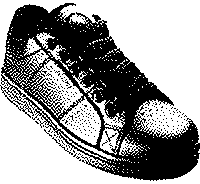 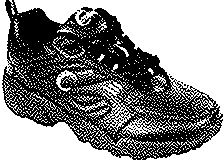 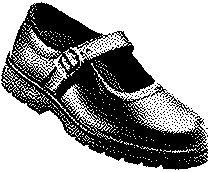 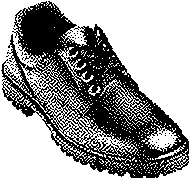 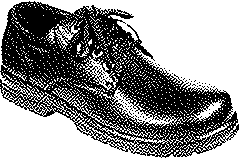 Working with Children ChecksNew Working with Children Check requirements commenced on 15 June 2013. Under the new check:Workers and volunteers will apply for their own Check once every five yearsEmployers will verify a child-related worker's or volunteer's clearance numberThe same Working With Children Check will apply to everyone - paid workers, self-employed people and volunteersEveryone with a clearance will be continuously monitored for serious sex or violence offences.There can only be two results for a new Working with Children Check - a clearance or a bar. People with a bar may not work or volunteer in child-related roles.Cost:  The  new  check  will  be free  for  volunteers  and  cost $80 for  paid workers  and self-employed people. A volunteer Check cannot be used for paid work with children.To find out more go to:http://www.kidsguardian.nsw.gov.au/working-with-children/working-with-children-checkVisitors and contractors are also required to sign in at the School office and are not permitted to enter the school without the permission of the Principal or her delegate.Visitors and Contractors ProtocolTo ensure that we have accurate records of visitors on site and to fulfil legislative requirements, all visitors to the school, including parents, are expected to sign in at the School Office.First time visitors and contractors are required to undertake Child Protection Training and to read the Visitor and Contractor brochures at the Office, which contain details about access to the school and the Evacuation and Lockdown Plans.ConditionExclusion of CasesExclusion of ContactsChickenpoxExclude for 5 days after spots first appear and until blisters have formedscabs and the child feels well.Any child with an immune deficiency or receiving chemotherapy should be excluded for their own protection.Otherwise not excluded.Pregnant women should seek medical advice.Cold SoresNot excluded.Carers of children with cold sores should not have contact with babies younger than 2 months.Not excluded.ConjunctivitisExclude until discharge from eyes has ceased.Not excluded.Exclude until discharge from eyes has ceased.Not excluded.Cytomegalo Virus (CMV)Not excludedNot excludedPregnant women should seek medical advice.DiarrheaExclude until diarrhea has ceased.Not excludedDiphtheriaExclude until medical certificate of recovery is provided after twonegative throat swabs, the last at least 72 hours after stopping antibiotics.Exclude family and household contacts until cleared by Public Health Authority.GiardiaExcluded until treatment given and diarrhea has ceased.Not excludedFaeces testing are recommended if contact has diarrhea.Glandular FeverNot excludedNot excludedHand, Foot and Mouth DiseaseNot excludedCover blisters on hands and feet.Not excludedHepatitis AExclude until medical certificate of recovery is provided, and not before 7days after onset of jaundice or illness.Not excludedSee doctor for preventative immunoglobulin.Hepatitis BNot excludedNot excludedIf bitten through skin by carrier or in contact with carrier's blood, inform Public Health Unit and seek preventative treatment.Hepatitis CNot excludedNot excludedIf bitten through skin by carrier or in contact with carrier's blood, inform Public Health Unit.Haemophilus influenza type b (Hib)Exclude cases where there are susceptible individuals, especially young children until completion of treatmentAdvise susceptible contacts (or parents/carers) of the risk of infection; counsel them to watch for signs or symptoms of Hib occurring within 14 days of exposure.Human Immune Deficiency Virus (HIV)Not excluded, unless moist skin lesions cannot be covered with waterproof dressing, or another infection occurs requiring exclusion.Not excludedImpetigo (School Sores)Exclude unless sores are covered with waterproof dressing, or another infection occurs requiring exclusion.Not excluded.InfluenzaDuring flu outbreaks, exclude for 5 days after start of symptoms.Not excluded.MeaslesExclude for at least 4 days after the rash firstappears.Immunised contacts not excluded. Unimmunised contacts are to be immunised within 72 hours of contact with the first case, or be excluded for a minimum of 2 weeks from the disease appearing in the last case, and as determined by the Public Health AuthorityMeningitisExclude until well.Not excluded.Contact local Public Health Unit re need for preventative antibiotics for family and child care contactsMeningococcal type C.Exclude until advised by medical practitionerContact Public Health Unit who inform the Principal and provide a letter for distribution to parents of all children attending the school.MumpsExclude for 9 days after swelling first appears.Not excluded.Pediculosis (Head Lice)Exclude until day after treatment is started.Not excluded.It may be advisable for all household contacts to be treated at the same time as the cause.Poliomyelitis (Polio)Exclude for at least 14 days after symptoms first appear, and until medical certificate of recovery is provided.Not excluded.RingwormExclude until day after treatment is started.Not excluded.It may be advisable for all household contacts to be treated at the same time as the cause.Rubella (German Measles)Exclude for 4 days after rash appears.Not excluded.Pregnant women should seek medical adviceScabiesExclude until day after treatment is started.Not excluded.It may be advisable for all household contacts to be treated at the same time as the cause.Scarlet FeverExclude until 24 hours of antibiotics have been given, and person feels well.Not excludedStreptococcal InfectionExclude until 24 hours of antibiotics have been given, and person feels well.Not excludedTrachomaExclude until day after treatment is started.Not excluded.It may be advisable for all household contacts to be treated at the same time as the cause.TuberculosisExclude until allowed toreturn by Public Health AuthorityNot excludedHousehold and childcare contacts may need screening.TyphoidAnd Paratyphoid FeverExclude until allowed to return by Public Health Authority.Not excludedWhooping Cough (pertussis)Exclude for 5 days after starting a 14 day course of antibioticsExclude close child contacts until they have commenced antibiotics.Exclude unimmunised contact for first 5 days of a 14-day course of Erythromycin. Contact local Public Health Unit.